附件5：会计师事务所承诺书深圳市注册会计师协会：________会计师事务所作为中注协、深圳注协单位会员（团体会员）承诺上报信息的真实性，并履行会员义务。本所确认报送2022年注册会计师任职资格检查提交材料内容真实、完整，若因内容不实、不完整所产生的影响和后果，由本所独立承担。接受检查者___***、***、__为本所员工，在本所专职从业，本所对以上情形的真实性负责。首席合伙人签字盖注师章（主任会计师、分所负责人）            　　　　　　　　　　　　　　　　　  　________事务所盖公章　　　　　　　　　　　　　　　　2022年 月 日  附件6：证  明深圳市注册会计师协会：兹证明我所本次提交注册会计师________、________、_________2021年度无受行政处分、刑事处罚、行业自律惩戒记录，2021年度无违反《职业道德基本准则》记录,我所为此证明的真实性负责。特此证明。首席合伙人签字盖注师章（主任会计师、分所负责人）    ____________会计师事务所（公章）2022年      月      日附件6：证  明深圳市注册会计师协会：兹证明我所除注册会计师________、________、________有受行政处分、刑事处罚、行业自律惩戒记录，其他所有注册会计师_________、________、________ 2021年度无受行政处分、刑事处罚、行业自律惩戒记录，2021年度无违反《职业道德基本准则》记录。我所为此证明的真实性负责。特此证明。首席合伙人签字盖注师章（主任会计师、分所负责人）    ____________会计师事务所（公章）2022年      月      日附件7：                                      2022年注册会计师任职资格检查登记汇总表会计师事务所（盖章）：                 会计师事务所编号：    本表应按协会公布的注册会计师名单顺序填写并排列           填表日期：                     首席合伙人签字盖注师章（主任会计师、分所负责人）：     填表人：                 说明：1.本表由事务所填列并加盖公章。 　　 2. 2021年度参加我会组织培训的注册会计师，无需填写“培训情况栏”，培训情况以我会登记备案情况为准。3．“培训情况栏”填写说明：填写内容应为符合中注协继续教育制度的培训，包括事务所内部培训、各省级注协培训、中注协、国家会计学院组织的培训等等，需提供原件以备核查及上报加盖公章的复印件。4.所有参加年检的注册会计师均应在本表登记汇总。附件8：社保证明参考模版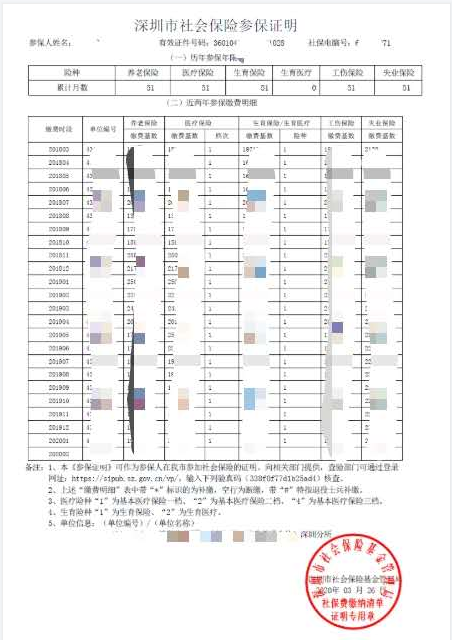 附件9：个税参考模版注册会计师个人登录：https://etax.chinatax.gov.cn/ 点击特色应用---纳税记录开具及纳税清单打印（深圳）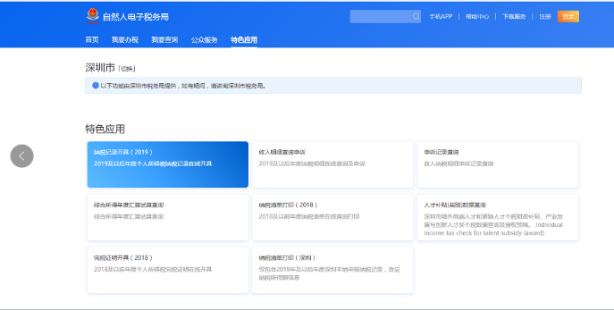 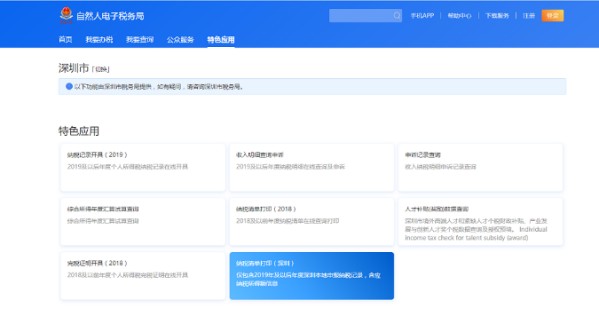 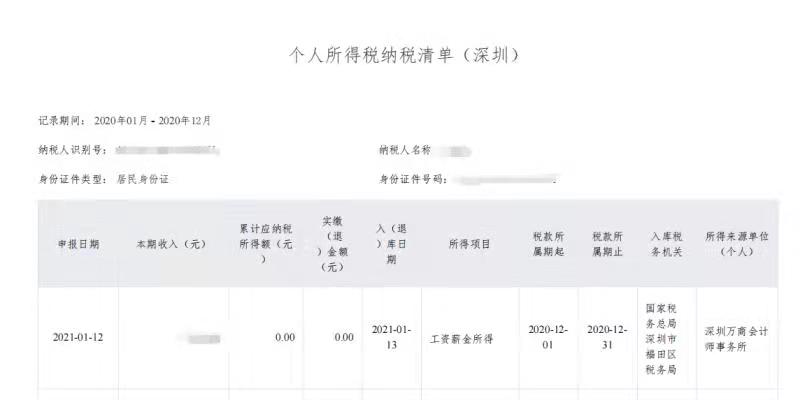 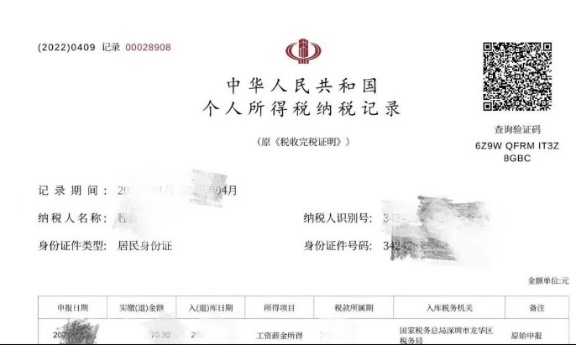 银行流水参考模版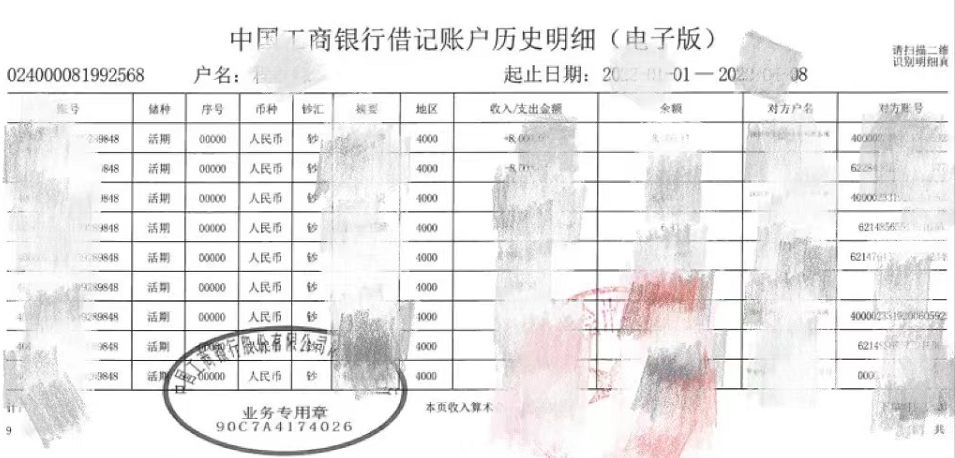 附件10：注册会计师任职资格检查承诺书注：所有以深圳注协协会代管方式，报送任职资格检查材料的注册会计师均应填报本表。附件11：2022年注册会计师任职资格检查未参加本所任职资格检查人员汇总表事 务 所 名 称 ：                                                                  （ 财 政 ） 执 业 证 书 编 号 ：             首席合伙人签字盖注师章（主任会计师、分所负责人）：	填表人：	填表日期: 2022年 月 日说明：1.未参加本所任职资格检查的注册会计师均应在本表填列 。      2.“退工日期”：在职人员填写开出退工单日期；退休人员填写结束用工日期。      3.愿意转为非执业会员的在相应栏填写“是/否”，按照非执业会员入会准备相关材料。4.超龄满70周岁的注册会计师。5.去世的注册会计师。序号姓名出生年月注册会计师证书号注册　时间培训情况   (参加我会组织的培训无需填写)备注姓名出生日期出生日期有效证件名称有效证件号码有效证件号码档案存放单位社会保障号码社会保障号码注册会计师资格取得方式（考试/考核）移动电话移动电话本人声明（请在对应□中划√）本人声明（请在对应□中划√）本人声明（请在对应□中划√）本人声明（请在对应□中划√）本人声明（请在对应□中划√）是否（离）退休是否（离）退休是否（离）退休是      否是      否是否与所在会计师事务所签订劳动合同是否与所在会计师事务所签订劳动合同是否与所在会计师事务所签订劳动合同是      否是      否除所在事务所，是否在其他单位获取工资性收入除所在事务所，是否在其他单位获取工资性收入除所在事务所，是否在其他单位获取工资性收入是      否是      否是否完成规定的继续教育是否完成规定的继续教育是否完成规定的继续教育是      否是      否是否缴纳本年会费是否缴纳本年会费是否缴纳本年会费是      否是      否本年度有无行政或刑事处罚本年度有无行政或刑事处罚本年度有无行政或刑事处罚有刑事处罚    □无有行政处罚（类型：________） 无有刑事处罚    □无有行政处罚（类型：________） 无本年度有无行业惩戒本年度有无行业惩戒本年度有无行业惩戒有，（类型：____________）无有，（类型：____________）无本人承诺在会计师事务所专职从业，对以上所填写内容的真实性负责。（请抄写并签字）               注册会计师签字：            年   月   日本人承诺在会计师事务所专职从业，对以上所填写内容的真实性负责。（请抄写并签字）               注册会计师签字：            年   月   日本人承诺在会计师事务所专职从业，对以上所填写内容的真实性负责。（请抄写并签字）               注册会计师签字：            年   月   日本人承诺在会计师事务所专职从业，对以上所填写内容的真实性负责。（请抄写并签字）               注册会计师签字：            年   月   日本人承诺在会计师事务所专职从业，对以上所填写内容的真实性负责。（请抄写并签字）               注册会计师签字：            年   月   日序号注师编号姓名退工日期是否申请注销执业资格是否转非执业会员注册会计师证是否已收回是否股东若为股东是否办理退股并工商备案未参加年检原因12345678910